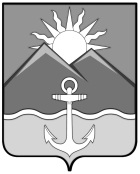 АДМИНИСТРАЦИЯХАСАНСКОГО МУНИЦИПАЛЬНОГО ОКРУГАПРИМОРСКОГО КРАЯПОСТАНОВЛЕНИЕпгт Славянка от 22.03.2024 г.                                                                                              № 561 - паОб организации летнего отдыха, оздоровления и занятости детей и подростков в 2024 году в Хасанском муниципальном округе  В соответствии с Федеральным законом от 06.10.2003 № 131-ФЗ «Об общих принципах организации местного самоуправления в Российской Федерации», Федеральным законом от 29.12.2012 № 273-ФЗ «Об образовании в Российской Федерации», руководствуясь Уставом Хасанского муниципального округа, администрация Хасанского муниципального округаПОСТАНОВЛЯЕТ:	 1. Создать межведомственную комиссию по организации летнего отдыха, оздоровления и занятости детей и подростков в 2024 году в Хасанском муниципальном округе и утвердить ее состав (Приложение № 1).	 2. Создать комиссию по приемке мест дислокации детских оздоровительных лагерей дневного пребывания при муниципальных образовательных организациях в 2024 году в Хасанском муниципальном округе и утвердить ее состав (Приложение № 2). 3. Утвердить график приемки оздоровительных лагерей дневного пребывания межведомственной комиссией по организации отдыха, оздоровления и занятости детей и подростков в 2024 году в Хасанском муниципальном округе (Приложение № 3). 4. Утвердить график распределения количества мест в оздоровительных лагерях дневного пребывания в 2024 году (Приложение № 4). 5. Утвердить график распределения количества мест в лагерях труда и отдыха дневного пребывания (ЛТО) в 2024 году (Приложение № 5). 6.  Муниципальному казенному учреждению «Управление образования Хасанского муниципального округа» (Е.А. Алексеевой):6.1. Обеспечить организованное проведение летней оздоровительной кампании в 2024 году. 6.2. Подготовить детские оздоровительные лагеря с дневным пребыванием, лагеря труда и отдыха дневного пребывания в срок до 17 мая 2024 года и обеспечить предъявление их готовности соответствующим службам. 6.3. Укомплектовать оздоровительные лагеря педагогическими кадрами, имеющими опыт работы с детьми в учреждениях отдыха и оздоровления детей.6.4. Принять меры по обеспечению безопасности детей и подростков во время летней оздоровительной кампании в 2024 году.6.5. Обеспечить периодическое скашивание травы, очистку территории детских оздоровительных лагерей дневного пребывания и прилегающих территорий от мусора и сухих веток в течение летней оздоровительной кампании в 2024 году.    6.6. Обеспечить полноценное питание детей в оздоровительных лагерях дневного пребывания, лагерях труда и отдыха  дневного пребывания.6.7. Обеспечить безопасность жизни и здоровья детей, контроль за санитарно-эпидемиологической обстановкой, противопожарной безопасностью в организациях  отдыха, оздоровления и занятости детей.6.8. Обеспечить реализацию мер по профилактике безнадзорности и правонарушений несовершеннолетних в период каникул.6.9. Принять меры по улучшению материально-технической базы оздоровительных лагерей дневного пребывания при образовательных учреждениях Хасанского муниципального округа в срок до 17 мая 2024 года.6.10. Оказать содействие детским оздоровительным лагерям дневного пребывания при образовательных учреждениях Хасанского муниципального округа в улучшении материально-технической базы, организации отдыха, оздоровления и занятости детей и подростков в период летних каникул 2024 года. 7.  Управлению культуры, спорта, молодежной и социальной политики администрации Хасанского муниципального округа (М.П. Горникова) оказывать содействие организациям отдыха и оздоровления детей в проведении культурно-массовой работы с детьми в каникулярное время.8. Отделу гражданской обороны и предупреждения чрезвычайных ситуаций администрации Хасанского муниципального округа обеспечить:8.1. Контроль за деятельностью организаций отдыха и оздоровления детей в части охраны жизни и здоровья детей, профилактики противопожарных мероприятий.	8.2. Организовать проведение практических тренировок по эвакуации детей в случае пожара и противопожарных инструктажей с отдыхающими детьми и подростками в течение каждой смены в организациях отдыха.8.3. Определить и установить места массового отдыха детей из оздоровительных лагерей дневного пребывания.8.4. Организовать совместно с ОНД и ПР Хасанского муниципального района УНД и ПР Главного управления МЧС России по Приморскому краю (С.М. Афанасьев) проведение пожарно-технических учений, практических тренировок, занятий по эвакуации в организациях отдыха.9. Отделу по делам несовершеннолетних и защите их прав администрации Хасанского муниципального округа (Н.А. Кирик) принять необходимые меры по обеспечению оздоровления и занятости безнадзорных детей и подростков, школьников, состоящих на учете в КДН.10. Отделу опеки и попечительства администрации Хасанского муниципального округа (Т.В. Шевчик) принять меры по организации отдыха и оздоровления детей - сирот, детей, оставшихся без попечения родителей, находящихся под опекой (попечительством) в семьях граждан, приемных семьях.11. Муниципальному бюджетному учреждению «Культурно-досуговое объединение» Хасанского муниципального округа (В.Н. Копейкин) запланировать и организовать проведение мероприятий для неорганизованных детей и подростков Хасанского муниципального округа в период летней оздоровительной кампании в 2024 году. 12. Муниципальному бюджетному учреждению «Централизованная библиотечная система» Хасанского муниципального округа (Е.В. Зюзькова) принять активное участие в организации воспитательной работы с учреждениями по организации оздоровления и отдыха детей и подростков Хасанского муниципального округа. 13. Рекомендовать отделу по Хасанскому муниципальному округу отделения по Артемовскому городскому округу КГКУ «Центр социальной поддержки населения Приморского края» (О.А. Меновщикова) обеспечить летний отдых и оздоровление детей, находящихся в трудной жизненной ситуации. 14. Рекомендовать отделению краевого государственного бюджетного учреждения «Приморский Центр занятости населения» в Хасанском районе (Э. А. Смирнова):	14.1. Принять меры по организации временного трудоустройства  несовершеннолетних граждан Хасанского района с 14 до 18 лет в свободное от учебы время.	14.2. Продолжить проведение кампании по трудоустройству несовершеннолетних граждан в каникулярное время, уделив особое внимание трудоустройству детей в сельской местности, состоящих на учете в комиссии по делам несовершеннолетних администрации Хасанского муниципального округа, отдела министерства внутренних дел России «Хасанский», и детей, попавших в трудную ситуацию. 15. Рекомендовать краевому государственному бюджетному учреждению здравоохранения «Хасанская центральная районная больница» (Е.Е. Махиня):	15.1. Обеспечить координацию работы по медицинскому обслуживанию в организациях отдыха и оздоровления детей.	15.2. Оказывать организационно-методическую помощь организациям отдыха и оздоровления детей.15.3. Обеспечить проведение профилактических медицинских осмотров персонала, направляемого на работу в детские оздоровительные учреждения. 16.  Рекомендовать отделу министерства внутренних дел России «Хасанский» (А.В. Сухойван):	16.1. Принять меры по обеспечению правопорядка и общественной безопасности при перевозках  организационных  групп детей по маршрутам следования к местам отдыха и обратно  в период их пребывания в детских  оздоровительных лагерях.16.2. Обеспечить реализацию мер по профилактике правонарушений несовершеннолетних в период каникул.16.3. Осуществить меры по предупреждению детского дорожно-транспортного травматизма и создать условия для  безопасного нахождения детей на улицах в период каникул.17. Рекомендовать профсоюзным комитетам предприятий и организаций Хасанского муниципального округа принимать активное участие в оздоровлении детей своих работников в пределах своих полномочий.18. Рекомендовать руководителям предприятий и организаций Хасанского муниципального округа оказывать содействие отделению краевого государственного бюджетного учреждения «Приморский Центр занятости населения в Хасанском районе» в трудоустройстве несовершеннолетних  подростков в свободное от учебы время.19. Управлению жизнеобеспечения администрации Хасанского муниципального округа:19.1. Обеспечить подготовку и очистку прибрежной зоны – мест массового отдыха детей из детских оздоровительных лагерей дневного пребывания в срок до 24.05.2024 года.19.2. Создать условия для безопасного нахождения детей на улицах в период каникул.19.3. Оказывать содействие отделению краевого государственного бюджетного учреждения «Приморский Центр занятости населения» в Хасанском округе в трудоустройстве школьников в свободное от учебы время.20. Начальникам территориальных отделов администрации Хасанского муниципального округа не допускать стихийного отдыха детей на территории округа, информировать ОМВД России «Хасанский» о таких фактах.           21. Отделу информационной политики, информатизации и информационной безопасности администрации Хасанского муниципального округа (М.А. Захаренко) разместить настоящее постановление на официальном сайте администрации Хасанского муниципального округа в информационно-коммуникационной сети «Интернет».22. Контроль за исполнением настоящего постановления возложить на заместителя главы администрации Хасанского муниципального округа И.В. Старцеву.Глава Хасанскогомуниципального округа                                                                                          И. В. СтепановПриложение № 1к постановлению  администрацииХасанского муниципального округаот 22.03.2024 г. № 561 - па СОСТАВмежведомственной комиссии по организации летнего отдыха, оздоровления и занятости детей и подростков  в 2024 году администрации Хасанского муниципального округа(по должностям)Председатель комиссии:заместитель главы администрации Хасанского муниципального округа;  Заместитель председателя комиссии:начальник муниципального казенного учреждения «Управление образования Хасанского муниципального округа»; Секретарь комиссии:главный специалист муниципального казенного учреждения «Управление образования Хасанского муниципального округа»; Члены комиссии:начальник отделения краевого государственного бюджетного учреждения «Приморский Центр занятости населения» в  Хасанском районе;начальник отдела Федерального государственного управления здравоохранения по Приморскому краю в Хасанском округе;начальник отдела по Хасанскому муниципальному округу отделения по Артемовскому городскому округу КГКУ «Центр социальной поддержки населения Приморского края»;начальник отдела опеки и попечительства администрации Хасанского муниципального округа;начальник ОМВД России «Хасанский»;главный специалист первого разряда отдела по работе с несовершеннолетними и защите их прав   администрации Хасанского муниципального округа;главный специалист - эксперт Управления Федеральной службы по надзору в сфере защиты прав потребителей и благополучия человека;главный  врач КГБУЗ  «Хасанская центральная районная больница»;начальник ОНД и ПР Хасанского муниципального района УНД и ПР Главного управления МЧС России по Приморскому краю;начальник управления культуры, спорта, молодежной и социальной политики администрации Хасанского муниципального округа;начальник финансового управления администрации Хасанского муниципального округа;главный специалист отдела по государственному управлению охраной труда администрации Хасанского муниципального округа.Приложение № 2к постановлению  администрацииХасанского муниципального округаот 22.03.2024 г. № 561 - па СОСТАВ КОМИССИИпо приемке мест дислокации детских оздоровительных лагерей дневного пребывания при образовательных организациях в 2024 году Хасанского муниципального округа  Председатель комиссии:заместитель главы администрации Хасанского муниципального округа;Заместитель председателя комиссии:начальник муниципального казенного учреждения «Управление образования Хасанского муниципального округа»;Секретарь комиссии:главный специалист муниципального казенного учреждения «Управление образования Хасанского муниципального округа»;Члены комиссии:начальник отдела Федерального государственного управления здравоохранения по Приморскому краю в Хасанском районе;начальник ОМВД России «Хасанский»;главный специалист - эксперт Управления Федеральной службы по надзору в сфере защиты прав  потребителей и благополучия человека;начальник ОНД и ПР Хасанского муниципального района УНД и ПР Главного управления МЧС России по Приморскому краю;главный специалист муниципального казенного учреждения «Управление образования Хасанского муниципального округа». Приложение № 3                                                                                    к постановлению администрацииХасанского муниципального округа от 22.03.2024 г. № 561 - па ГРАФИКприемки  оздоровительных лагерей дневного пребывания межведомственной комиссией по организации отдыха, оздоровления и занятости детей и подростков в Хасанском муниципальном округе в 2024 годуПриложение № 4к  постановлению администрацииХасанского муниципального округа                                                                                    от 22.03.2024 г. № 561 - па ГРАФИКраспределения количества мест в оздоровительных лагеряхдневного пребывания в 2024 годуПриложение № 5к  постановлению  администрацииХасанского муниципального округа                                                                                    от 22.03.2024 г. № 561 - па ГРАФИКраспределения количества мест в лагерях труда и отдыха дневного пребывания (ЛТО) в 2024 годуДата приемкиОздоровительные лагеря  Примечание16.04.2024 г.МБОУ СОШ  пгт ХасанОтъезд от здания администрации ХМО в 9.00 часМБОУ СОШ  пгт ПосьетМБОУ СОШ  пгт Краскино18.04.2024 г.МБОУ СОШ  пгт ЗарубиноОтъезд от здания администрации ХМО в 9.00 часМБОУ ООШ с. Андреевка14.05.2024 г.Детский тематический лагерь  «Заповедный Меридиан»Детский летний оздоровительный лагерь  «Тхэквондо»23.04.2024 г.МБОУ СОШ пгт ПриморскийОтъезд от здания администрации ХМО в 9.00 часМБОУ СОШ с. БезверховоМБОУ СОШ № 1 с. БарабашМБОУ СОШ № 2 с. Барабаш25.04.2024 г.МБОУ СОШ № 1 пгт Славянка9.00 часМБОУ СОШ № 2 пгт СлавянкаМБУДО «ДООЦ» пгт Славянка№п/пУчреждениеИюньИюльАвгуст1.МБОУ СОШ № 1 пгт Славянка18.06. - 07.07.2024 г.6,5-10 лет10-15 лет180102.МБОУ СОШ № 2 пгт Славянка27.05. - 17.06.2024 г.6,5-10 лет10-15 лет180103.МБОУ СОШ № 1 с. Барабаш27.05. - 17.06.2024 г.20.06. - 10.07.2024 г.6,5-10 лет10-15 лет5510164.МБОУ СОШ № 2 с. Барабаш27.05. - 17.06.2024 г.20.06. - 10.07.2024 г.6,5-10 лет10-15 лет70544105.МБОУ СОШ пгт Зарубино27.05. - 17.06.2024 г.24.06. - 14.07.2024 г.6,5-10 лет10-15 лет8120406.МБОУ СОШ пгт Краскино27.05. - 17.06.2024 г.20.06. - 10.07.2024 г.6,5-10 лет10-15 лет1101070107.МБОУ СОШ пгт Приморский27.05. - 17.06.2024 г.6,5-10 лет10-15 лет30208.МБОУ СОШ с. Безверхово27.05. - 17.06.2024 г.6,5-10 лет10-15 лет20309.МБОУ СОШ пгт Хасан27.05. - 17.06.2024 г.6,5-10 лет10-15 лет151010.МБОУ СОШ пгт Посьет27.05. - 17.06.2024 г.6,5-10 лет10-15 лет651511.МБОУ ООШ с. Андреевка27.05. - 17.06.2024 г.6,5-10 лет10-15 лет202012.МБУДО «ДООЦ» пгт Славянка27.05. - 17.06.2024 г.20.06. - 10.07.2024 г.6,5-10 лет3030ИТОГО: 6,5-10 лет10-15 лет67615038030Всего: 1236 человек        826410№п/пУчреждениеИюньИюльАвгуст1.МБОУ  СОШ  № 1 пгт  Славянка 3025252.МБОУ СОШ № 2 пгт  Славянка2525303.МБОУ СОШ № 1 с. Барабаш         204.МБОУ СОШ № 2 с. Барабаш         205.МБОУ СОШ пгт Зарубино . 30306.МБОУ СОШ пгт Приморский207.МБОУ СОШ пгт Краскино50508.МБОУ СОШ с. Безверхово209.МБОУ СОШ пгт Хасан         2010.МБОУ СОШ пгт Посьет         2011.МБОУ ООШ с. Андреевка10Всего: 450 человек3457530